МДК.04.01Организация процессов приготовления, подготовки к реализации и хранения холодных и горячих сладких блюд, десертов, напитков разнообразного ассортимента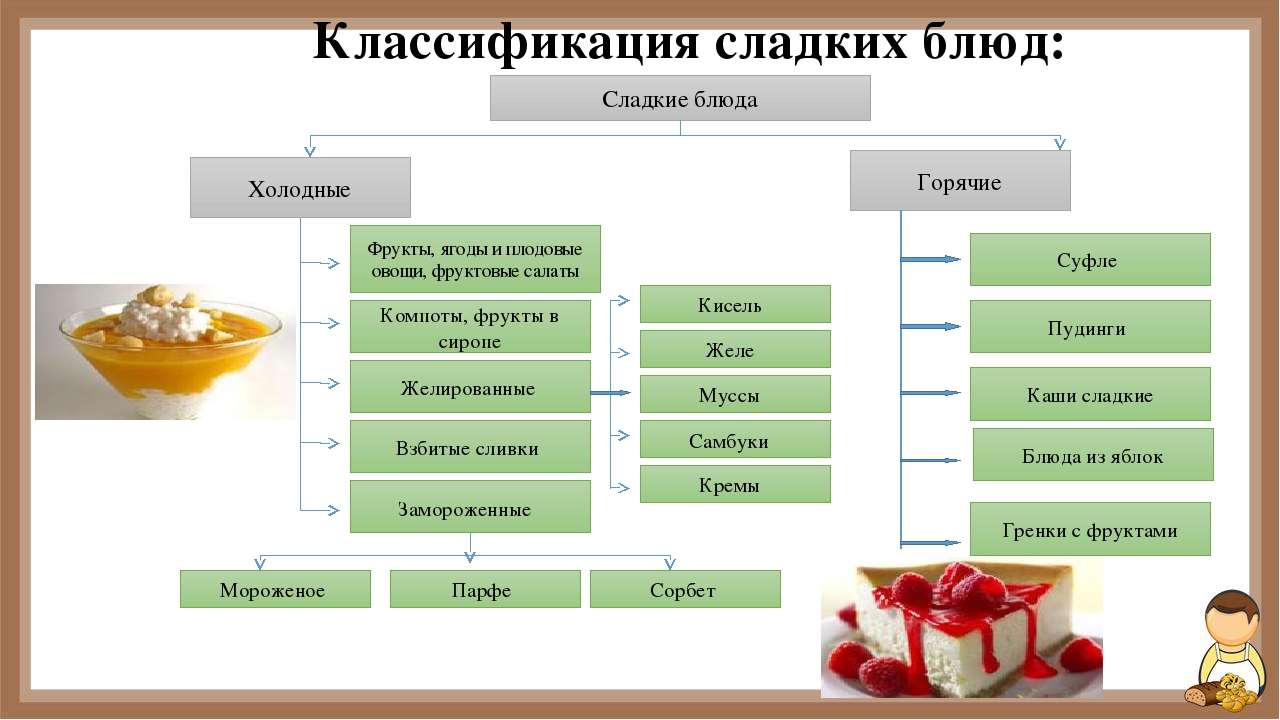 Тема: Характеристика, последовательность  этапов. Оформить краткий конспект в тетради использовать: Анфимова Н.А. Кулинария : учебник для студ. учреждений сред. проф.образования / Н.А. Анфимова. – 2-е изд., стер. – М. :Издательский центр«Академия», 2003 – 400 с.       2.   Интернет ресурсы.Ответить на вопросы:Как классифицируются сладкие блюда?Составить схему и указать температуру подачи сладких блюд.В каком цехе проводят механическую кулинарную и тепловую обработку продуктов для сладких блюд?Оправлять на эл. почту elena.grofel@yandex.ru или вк.